                                              Załącznik nr  3 do SIWZWYKONANA ROBOTA BUDOWLANA                   Do oferty należy dołączyć dowód (np.: referencję, poświadczenie)  potwierdzający, że wykazana przynajmniej 1 robota budowlana dotycząca docieplenia jednego budynku                         mieszkalnego wielorodzinnego obejmująca swym zakresem docieplenie ścian o wartości nie mniejszej niż 400.000,00 zł. brutto (słownie: czterysta tysięcy złotych). ………………………………..	………………..…………………      (miejscowość i data)	                                            Podpis  wraz z pieczęcią osoby uprawnionej do  						                                 reprezentowania Wykonawcy                                                      OSOBA, KTÓRA BĘDZIE UCZESTNICZYĆ W WYKONYWANIU ZAMÓWIENIADo oferty należy dołączyć dokument potwierdzający posiadanie przez wskazaną osobę uprawnień budowlanych do kierowania robotami budowlanymi w specjalności konstrukcyjno-budowlanej bez ograniczeń lub odpowiadające im ważne uprawnienia  budowlane,  które zostały wydane na podstawie wcześniej obowiązujących przepisów oraz dokument potwierdzający przynależność tej osoby do właściwej organizacji zawodowej.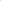 ………………………………..	………………..…………………      (miejscowość i data)	                                            Podpis  wraz z pieczęcią osoby uprawnionej do  						                                 reprezentowania Wykonawcy                                                                                 ..................................                            Pieczęć  Wykonawcy1.                            ..................................                            Pieczęć  WykonawcyImię i Nazwisko1.